На «гарячій лінії» - актуальні питання по єдиному внеску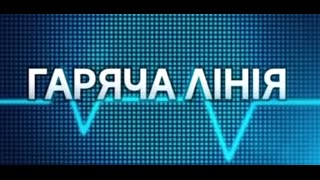 В Чернігівській ОДПІ ГУ ДФС у Чернігівській області проведено сеанс телефонного зв’язку «гаряча лінія» на тему: «Актуальні питання з єдиного внеску».На запитання платників відповідала начальник відділу адміністрування єдиного внеску управління оподаткування фізичних осіб Галина Мушенок.Наводимо найбільш актуальні питання, які були порушені в ході проведення заходу.Питання 1: Чи нараховується та сплачується єдиний внесок громадськими організаціями інвалідів? Відносини, що виникають під час провадження діяльності, пов’язаної із збором та веденням обліку єдиного внеску, регулюються Законом України від 08.07.10 №2464-VI «Про збір та облік єдиного внеску на загальнообов’язкове державне соціальне страхування (далі – Закон №2464)».Статтею 4 Закону №2464 визначено вичерпний перелік платників єдиного внеску.Відповідно до п.14 статті 8 Закону №2464 єдиний внесок для підприємств та організацій всеукраїнських громадських організацій інвалідів, зокрема товариств УТОГ та УТО, в яких кількість інвалідів становить не менш як 50 відсотків загальної чисельності працюючих, і за умови, що фонд оплати праці таких інвалідів становить не менш як 25 відсотків суми витрат на оплату праці, встановлюється у розмірі 5,3% визначеної пунктом 1 частини першої статті 7 Закону № 2464 бази нарахування єдиного внеску.Єдиний внесок для підприємств та організацій громадських організацій інвалідів, в яких кількість інвалідів становить не менш як 50 відсотків загальної чисельності працюючих, і за умови, що фонд оплати праці таких інвалідів становить не менш як 25 відсотків суми витрат на оплату праці, встановлюється у розмірі 5,5% визначеної пунктом 1 частини першої статті 7 Закону №2464 бази нарахування єдиного внеску для працюючих інвалідів.Питання 2: Який порядок нарахування єдиного внеску на загальнообовязкове державне страхування на суми нарахованої зарплати не за основним місцем роботи працівника-інваліда?Єдиний внесок для підприємств, установ і організацій, в яких працюють інваліди, встановлюється у розмірі 8,41 відсотка, а підставою для застосування зазначеного розміру єдиного внеску (8,41%) є завірена копія довідки з акта огляду в медико-соціальній експертній комісії про встановлення групи інвалідності платнику податку – інваліду.Питання 3: Яким чином ФОП – платник єдиного податку повідомляє контролюючий орган про набуття статусу інваліда, щоб не сплачувати єдиний соціальний внесок?Згідно з частиною 4 ст. 4 Закону № 2464 ФОП платники єдиного внеску звільняються від сплати за себе єдиного внеску, якщо вони є пенсіонерами за віком або інвалідами та отримують відповідно до закону пенсію або соціальну допомогу. ФОП – платник єдиного внеску повідомляє орган ДФС про набуття статусу інваліда шляхом подання письмової заяви довільної форми із відповідними підтверджуючими документами, а саме: копія довідки з акта огляду в медико-соціальній експертизі комісії про встановлення групи інвалідності.При цьому, зазначена особа звільняється від сплати за себе єдиного внеску з наступного місяця, після набуття статусу інваліда.Питання 4: Чи змінюються рахунки по сплаті єдиного внеску для платників      м. Чернігова?З 03.10.2016 року змінюються рахунки по сплаті єдиного внеску, а саме:.- Єдиний внесок, нарахований роботодавцями на  суми: заробітної плати, винагород за договорами цивільно-правового характеру, допомоги по тимчасовій непрацездатності та ін. – 37196201022526;- Єдиний внесок для фізичних осіб-підприємців, у т.ч. які обрали спрощену систему оподаткування та осіб, які проводять незалежну професійну діяльність – 37193204022526;- Добровільна участь у загальнообов’язковому державному пенсійному страхуванні – 37194203022526.Відділ організації роботи Чернігівської ОДПІ